ÅRSMELDING FOR 2022 FRA STYRET 1 EIDSBERG HISTORIELAGStyret har i driftsåret april 2022 til april 2023 bestått av:Leder	Dag MysenNestleder	Johanne Hersleth HolsenSekretær	Erna Antonsen Kasserer 	Reidar OlsenStyremedlem June GranbergStyremedlem Thorild Nordby JahrenStyremedlem Helga FrøysetVaramedlem Annvor GlomsrødVaramedlem Edvard MoenVaramedlem Jostein FlåøyenVaramedlemmene innkalles for å delta i alle styremøter.Styret har hatt 12 møter gjennom driftsåret og har behandlet 72 saker. Leder er også valgt som medlem i styret for Stiftelsen Folkenborg Museum.GenereltDriftsåret har vært preget av at Østfoldmuseenes lederskap har vært i en krevende dialog med administrasjon og politikere i Indre Østfold kommune, som er museets vertskommune. Kommunens tilskudd er for lavt til at Østfoldmuseene vil prioritere å bruke ansatte ressurser på utadrettet virksomhet fra museets side. De har konsentrert seg om å holde drift og vedlikehold av bygninger gjennom en deltids arenakoordinator og en innleid vaktmestertjeneste.Det har satt styret under press. Vi har valgt å satse på å stille opp for utadrettet virksomhet på museet vårt på frivillig basis for å bøte litt på det som ikke er prioritert fra Østfoldmuseenes side. Derfor inngikk vi en kontrakt med ledelsen i Østfoldmuseene om at vi i styret kunne kurses i sikkerhet og formidling slik at vi kunne godkjennes for frivillig å formidle og betjene museet på Østfoldmuseenes vegne. Det ble arrangert tre kurskvelder og en seminardag i slutten av mai og begynnelsen av juni, og vi har underskrevne kontrakter. Dette gjorde at det ble litt utadrettet aktivitet på museet også i 2022. Men det er krevende å stå i dette for et lite styre, med mange andre oppgaver i stor bredde.Dugnad på museets uteområdeHistorielaget har nå en avtale med Østfoldmuseene og den innleide vaktmestertjenesten om å bidra til å holde uteområdet pent og ryddig og grusgangene i orden. Vi gjennomførte to dugnadsdager i april og to på høsten hvor vi gjorde grovarbeidet med raking og rydding og vedlikehold. Gjennom sesongen har flere vært på museet adskillige ganger for å vedlikeholde bed og grusganger. I tillegg har Per Gathen og Dag Mysen vasket, skrapet og malt vognskjulet ovenfor det nye drivhuset med linoljemaling fra Studsrud. Her har historielaget også betalt malingen m.m. Vi har søkt Grinistiftelsen og fått midler til innkjøp av en stor selvgående snøfreser som ikke graver i grusgangen, og til konstruksjon av en løftbar harv til å feste på vår ATV så vi kan kjøre denne i grusgangene for å lette vedlikeholdet.Utadrettet virksomhet på museetStyret har gjennomført åpent museum de fire søndagene i fellesferien i juli, med 3-4 styremedlemmer som betjening hver gang. Til sammen ca 130 mennesker betalte inngang og rundt 65 ble gitt omvisning i bygningene. Søndag 4. september hadde vi åpen familiedag påmuseet med mange aktiviteter, bl. a. hopping i høyet på Askerudlåven. Det ble en flott dag med mange besøkende. Søndag 27. november arrangerte vi «Jul på Folkenborg» på tradisjonelt vis, med mange besøkende og stor stemning. I disse arrangementene, der vi opererer på vegne av Østfoldmuseene, går inngangspengene til dem, og vi får inntektene av alt salg.ForedragPå vegne av historielaget holdt Dag Mysen foredrag om Mysens historie i Festiviteten under by-jubileet 20. august, og på Folkenborg museum 30. oktober. Til sammen ca 130 mennesker hørte foredraget. I tillegg holdt Dag Mysen foredrag på Bøndernes Hus i Hærland 23. november i forbindelse med lanseringen av årets «Haakon».BussturÅrets busstur gikk til Kistefoss museum, med middag i direktørboligen på Hadeland Glassverk. Turen ble helt fulltegnet, med 48 deltakere. Det ble en flott opplevelse i nydelig sensommervær.JulemøtetJulemøtet i Eidsberg Historielag ble holdt på museet søndag 4. desember. Det var nydelig julemat og god stemning, med sang-innslag i regi av Kulturskolen.DiverseReidar Olsen og Dag Mysen deltok i et informasjonsmøte om nye digitale formidlingsmetoder på Rygge museum 9. september. 3. oktober i -22 hadde Dag Mysen tre timers omvisning på Folkenborg museum med kommunens nye kultursjef Marit Mellem. I tillegg har han hatt til sammen 9 foredrag på Rugevilaen på Høitorp Fort for lag og foreninger i Eidsberg og Askim. Hver gang er det blitt en pen omsetning av årets Haakon. Historielagets styre var vertskap på Folkenborg museum for årsmøtet i Østfold Historielag 25. mars -23. Det var 51 deltakere fra 21 historielag. Det ble servert velkomstkaffe med kringle samt en tidlig middag. Lagets leder ønsket velkommen og ga en kort orientering om museet og om lagets arbeid.Dag Mysen, lederÅRSMELDING FRA REDAKSJONEN FOR «HAAKON»For arbeidet med årstidsskriftet for året 2022, «Haakon» nr. 15, har komiteen bestått av Kjell Hany Olaussen, Eldbjørg Skaug og Dag Mysen, med tiltrede av Jul-Aage Krosby, og med Dag Mysen som redaktør. Komiteen har hatt fem møter.Ved siden av medlemmene i redaksjonskomiteen har Tord Tutturen, Rein Grefslie, Bjørn Solberg og Inger Maren Trømborg deltatt som forfattere av artikler. Det er formet artikler av stoff som avdøde Helge Bergland og Erik Wågen har forfattet.Det ble trykket 475 eksemplarer av «Haakon» nr. 15. Heftet kom i salg i slutten av november -22. Pr. 01. april -23 er opplaget så å si utsolgt. Overskuddet av salget er blitt mindre enn ønskelig på grunn av at trykkeri-utgiftene er steget overraskende mye det siste året. Styret i historielaget har bestemt at prisen for «Haakon» skal Økes fra kr 200 til kr 250 for kommende utgave.Dag Mysen, redaktør	Gmail	Erna Margareth Antonsen <ernamargareth@gmail.com>TorsdagsklubbenHalvor Johan Kolshus <hjk25@hotmail.com>	tir. 11. apr., 15:37Til: Erna Margareth Antonsen <ernamargareth@gmaii.com>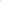 Svært begrenset aktivitet i 2022 pga covid 19. Godt igang igjen i 2023.[Den siterte teksten er skjult]Årsberetning 2022 — Arkiv og gårdshistoriegruppa,Arkiv og gårdshistoriegruppa har i 2022 bestått av: Reidar Olsen leder, Reidun Skaug, Hans Bjørnstad og Wenche Myhrvold Olsen.Status mars 2023:Arbeidet med å bygge opp en mappebase for digitalisering av det Store arkivet påFolkenborg museum startet sommeren 2017. Det er til nå lagt ned ca. 7 000 arbeidstimer.De fleste notater og opplysninger om eiendommer i Hærland er nå på plass. Det har ikke vært arbeidet systematisk med Trømborg ennå, men på enkelte gårder er mye på plass.Mappebasen er nå tilgjengelig på en minnepinne. Det er derfor utarbeidet en veileder som viser tekst og mappestruktur på den enkelte gård.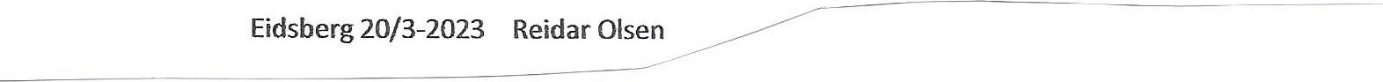 Opplysninger som er registrert på den enkelte gård kan man også få tilsendt som et vedlegg på e-post. 1 2022 har 5 stk. benyttet seg av dette.Det arbeides nå med en mal for hvordan tekst skal sammenstilles med tanke på nettsiden og den trykte versjonen av gårdshistorien.På nettsiden «gårder i Hærland» har det ikke skjedd noe det siste året.Det er ikke et vitenskapelig historieverk vi har som mål, men å få synliggjort alle opplysninger vi har. Derfor kan vi fint gjøre dette som dugnadsarbeid. Arkiv- og gårdshistoriegruppa er ikke så stor. Vi har plass til alle som kan tenke seg å bidra i dette spennende arbeidet.Eidsberg 23/3-2023		Reidar OlsenÅrsmelding 2022 fra slektsgranskergruppa.Gruppa har i 2022 bare bestått av meg og kan vel ikke lenger kalles gruppe.Dette året har det meste av kommunikasjon foregått via telefon eller Internet. Noen av henvendelsene har vært fra andre grupper i historielaget.1 2022 har det vært kun ett besøk i kontorlokalene på Folkenborg og hvor det ble gjort avtale på forhånd. Dette gjaldt hjelp til å finne slekt i Eidsberg. Denne personen ba senere om hjelp til å finne steder hvor familien hadde bodd. Jeg var da med rundt på tre steder og viste familiens bosteder på 1800-tallet.Faste møter på kvelden er avsluttet fordi det ikke lenger kom noen da. Noen henvendelser har det vært via mail og telefon.Spørsmålene som er kommet, gjelder 	vanlige slektsspørsmål som hvem var foreldrene til personer lokalisert til Eidsberg og lignende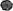 Hjelp til å tyde militærruller fra 1700-talletFinne navn på personer på bilderLitt hjelp til å finne slekt utenfor Eidsbergs grenser har jeg også i noen grad bistått medUtleggelsen av stadig nye kilder på Internett ser ut til å ha den konsekvensen at stadig flere finner de opplysningene de er ute etter selv. Jeg kan derfor stå som ansvarlig for det som har med slektsforskning også i 2023, men jeg drar på årene. Hvis historielaget skal ha et tilbud om bistand med hensyn til slektsforskning, er tiden inne til å se etter noen som kan overta dette arbeidet.Øivind LarsenÅrsberetning fra «Kulturminne komitéen» og på «Gjengrodde stier» 2022Komitéen har bestått av: Øivind Larsen, Jan Johansen, Magne Holsen, FinnPedersen og Nils-Johan Undrum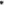 Vi har begynt å registrere kulturminnene i Spinnerifossen, har tatt noen bilder, men har til gode å ta GPS-koordinatene og samle tekstene.Vi har klare planer om å registrere hoppbakkene i området. Vardebakken Sørengbakken og Vestengbakken vet vi hvor var, selv om sistnevnte er vanskelig å stedfeste nøyaktig på grunn av utbygging.Jan Johansen har gj01t et grundig arbeid med å finne mange plasser under Krokstad, som ligger helt nord i Eidsberg, dels ved å se på gamle kart. Det er: Manta, Skaugen, Stokka, Berget, Vollen, og Brua.«På gjengrodde stier»På gjengrodde stier har dessverre også dette året ligget stille etter at pandemien hadde herjet. Håpet er at denne aktiviteten må gjenoppstå, noe som ofte hadde mange deltagere.For kulturminne komitéen Nils-Johan Undrum.Eidsberg Historielag BildegruppaRapport 2022.Vi leverte inn de ødelagte diskene til Ahlberg Data på Fornebu i mai. Etter en foreløpig sjekk fikk vi rapport tilbake der de mente at det ville la seg gjøre å få tak i bildene igjen sammen med et kostnadsoverslag på ca 7000 for jobb og ny disk. Oppdrag ble bestilt og rett før ferien fikk vi disk med innhold tilbake.En rask titt på innholdet så meget lovende ut.I hele høst og vinter har vi gått gjennom bildene fra Ahlberg Data og vi kontrollerer alt og retter opp evntuelle feil før vi overfører dem til vårt billedarkiv. Dette er tidkrevende og vi regner med at mye av 2023 går med før vi er ferdige. Det ser ut til at det aller meste av bildene vi hadde før diskkræsjet vil komme tilbake til billedarkivet når vi er ferdige. Bare et bilde har vi funnet mangler til nå.Vi har åpent for besøk hver tirsdag mellom 10 og 12. Det har vært få besøk. Vi har ikke prioritert oppsøkende virksomhet da vi mener det er best å bli ferdig med oppdateringen av eksisterende arkiv.28/3- 2023